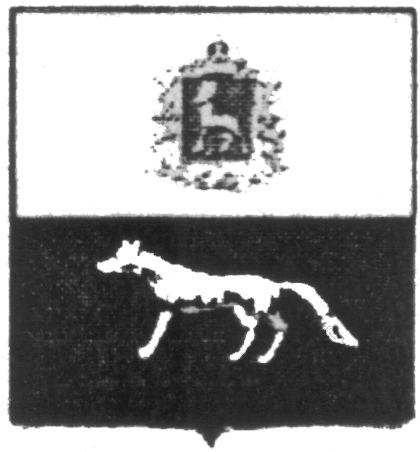       П О С Т А Н О В Л Е Н И Е    от  «31»   декабря 2015 г. № 64Об утверждении муниципальной программы «Развитие физической культуры и спорта на территории городского поселения Суходол муниципального района Сергиевский» на 2016-2018гг.В соответствии с Бюджетным кодексом Российской Федерации, Федеральным законом Российской Федерации от 06 октября 2003 года №131-ФЗ «Об общих принципах организации местного самоуправления в Российской Федерации», Уставом городского поселения Суходол муниципального района Сергиевский Самарской области, в целях повышения эффективности физической культуры и спорта, Администрация городского поселения Суходол муниципального района СергиевскийПОСТАНОВЛЯЕТ:1.Утвердить муниципальную программу «Развитие физической культуры и спорта на территории городского поселения Суходол муниципального района Сергиевский» на 2016-2018гг. ( Приложение №1 к настоящему Положению)2.Установить, что расходные обязательства, возникающие в результате принятия настоящего постановления, исполняются за счет средств местного бюджета в пределах общего объема бюджетных ассигнований, предусматриваемого на соответствующий финансовый год.3.Опубликовать настоящее Постановление в газете «Сергиевский вестник».4..Настоящее Постановление вступает в силу с 01 января 2016года.Глава городского поселения Суходол муниципального района Сергиевский                                     Малышев А.Н.                                                                                                                                            ПРИЛОЖЕНИЕк постановлению администрации городского поселения Суходол муниципального района Сергиевский                                                                                                                                    № 64 от  31.12.2015 г.ПАСПОРТ
Муниципальной программы "Развитие физической культуры и спорта 
на территории городского поселения Суходол муниципального района Сергиевский»  на 2016-2018 годыСодержание проблемы и обоснование необходимости её решения  программным методом.Развитие физической культуры и спорта является одним  из приоритетных направлений социально-экономической политики городского поселения Суходол муниципального района Сергиевский. Развитие массового спорта является составной частью курса на здоровый образ жизни. Существенным фактором, определяющим здоровье населения, является поддержание оптимальной физической активности в течение всей жизни каждого жителя городского поселения Суходол муниципального района Сергиевский. Привлечение широких масс населения городского поселения к занятиям физической культурой, состояние здоровья населения, успехи на соревнованиях районного, областного, всероссийского уровней являются бесспорным доказательством продвижения спортивного имиджа городского поселения.Можно выделить следующие основные преимущества программно - целевого метода:-Комплексный подход к решению проблемы; -Распределение полномочий и ответственности;-Эффективное планирование и мониторинг результатов реализации Программы.Основные программные мероприятия, связанные с развитием массового спорта включают: -мероприятия, направленные на дальнейшее развитие детско-юношеского спорта как основы приобщения граждан к систематическим занятиям и развития спорта;-развитие физической культуры и спорта по месту жительства;-укрепление и развитие материально-технической базы физической культуры и спорта в соответствии с социальными нормами и стандартами;-формирование систем мониторинга уровня подготовленности и физического состояния различных категорий населения. Система работы администрации городского поселения по развитию физической культуры и спорта выстроена таким образом, что проблема сохранения здоровья населения стала волновать всю общественность. Появилось новое понимание ценности физического здоровья, позитивного отношения  к здоровому образу жизни.Одним из основных показателей успешной реализации программы является число систематически занимающихся физической культурой и спортом. Этот показатель растет из года в год.Спортивный комплекс «Олимп», находящийся в городском поселении Суходол муниципального района Сергиевский, является основной площадкой по проведению спортивно-массовых мероприятий и спортивных праздников, предоставляет широкий перечень физкультурно-оздоровительных услуг для учебных заведений, предприятий, организаций и жителей района.         Одним из приоритетов образования является сохранение и укрепление здоровья учащихся. Для этого в образовательных учреждениях района проводится комплекс мероприятий, направленных на достижение этих целей.         Физическое развитие  проводится как в урочное время, так и во внеурочное.       Существует ряд проблем, которые необходимо решать в ближайшее время.Недостаток двигательной активности провоцирует у детей болезни сердечно-сосудистой, опорно-двигательной и костно-мышечной систем.Остро стоят проблемы курения, алкоголизма среди молодёжи, растут масштабы правонарушений, социального неблагополучия, в связи с этим  необходима постоянная плодотворная работа  по формированию здорового образа жизни, новых ценностных ориентиров, совершенствованию физического воспитания, направленного на укрепление здоровья, повышение спортивной результативности.Существует необходимость совершенствования комплексной системы развития спорта в городском поселении, в которой предусматриваются следующие конкретные мероприятия:- определение источников финансирования всех направлений развития физической культуры и спорта;- разработка нормативной базы;- в приоритетном порядке решение проблемы обеспечения спортивным инвентарем и   оборудованием общеобразовательных школ,  детских   садов,   спортивных площадок.Основные цели и задачи Программы.Программа учитывает, прежде всего, реальные возможности системы местного самоуправления, финансовые и другие ресурсы, существующую структуру управления на территории городского поселения Суходол.По своей направленности Программа нацелена на формирование у всех социальных и возрастных групп осознанного, мотивированного отношения к улучшению и сохранению своего здоровья средствами и методами физической культуры и спорта. При этом основной акцент в Программе сделан на физкультурно-оздоровительную работу и развитие массового спорта.Целью Программы является создание условий для укрепления здоровья населения, развитие инфраструктуры спорта и приобщение различных слоев населения поселения к регулярным занятиям физической культурой и спортом.Основными задачами программы является:обеспечение слаженной, скоординированной работы органов местного самоуправления, общественных учреждений;повышение уровня здоровья населения, эффективное использование средств бюджета для снижения заболеваний и повышения работоспособности населения;создание условий для содержательного разумного досуга, отказа от вредных привычек, профилактики правонарушений;формирование команд поселения по игровым видам спорта;укрепление материально технической базы объектов физической культуры и спорта.Городское поселения Суходол муниципального района Сергиевский для эффективного исполнения программных мероприятий выполняет следующие функции:- реализует муниципальную программу в сфере физической культуры и спорта, оздоровление детей и молодежи;- проводит и участвует в спортивных, физкультурно-оздоровительных, спортивно-массовых мероприятиях, чемпионатах, турнирах и первенствах городского поселения Суходол, а так же в мероприятиях проходящие на территории района3. Индикаторы оценки результативности Программы.           Для оценки промежуточных и конечных результатов  реализации Программы будут  использованы индикаторы оценки результативности:увеличение ориентировочного количества участников физкультурно-оздоровительных мероприятий, в том числе учащихся (обучающихся, воспитанников и студентов), женщин, инвалидов. увеличение ориентировочного количества человек, занимающихся в спортивных секциях,увеличение количества квалифицированных тренеров-преподавателей,количество спортивно-массовых мероприятий проводимых на территории городского поселения Суходол муниципального района Сергиевский,количество участников в районных, областных, всероссийских и международных соревнованиях, увеличение количества призёров в областных, всероссийских и международных соревнованиях,увеличение количество спортсменов выполнивших разрядные нормы и получивших спортивные звания.4.Сроки и этапы реализации Программы.           Реализация программы рассчитана на 2016-2018гг ивключает в себя:-инвентаризацию спортивных объектов городского поселения;-начало разработки соответствующих современных требованиям методик занятий физической культурой и спортом среди молодёжи;    	-организацию пропаганды физической культуры и спорта через информирование обучающихся общеобразовательных учреждений об имеющихся спортивных секциях;	-формирование информационной системы и базы данных  физической культуры и спорта;-привлечение населения к участию в массовых спортивных мероприятиях;-осуществление мероприятий по организации  пропаганды физической культуры и спорта.                      5.Перечень программных мероприятийДля реализации Программы необходимо проведение мероприятий, указанных в таблице 1:Таблица 1 6. Финансовое обеспечение Программы.Объем   финансирования, необходимый для реализации  мероприятий  Программы составит  12267,71787  тыс. рублей, в том числе:2016 год – 12267,71787 тыс. рублей2017 год- 0,00 тыс. рублей (прогноз)2018 год- 0,00 тыс. рублей (прогноз).7. Механизм  реализации  Программы и контрольПрограмма реализуется путём проведения мероприятий в соответствии с основными направлениями.Заказчик, или уполномоченное заказчиком лицо, координирует взаимодействие исполнителей, ежегодно уточняет показатели и механизм реализации Программы, определяет первоочерёдность выполнения мероприятий с учётом приоритетности направлений и наличия средств на развитие физической культуры и спорта, готовит предложения по корректировке, приостановлению действия или отмене нормативных правовых актов, в соответствии с которыми реализуется программа.Контроль за реализацией мероприятий и целевым использованием бюджетных средств осуществляет Администрация городского поселения Суходол муниципального района Сергиевский и  Контрольно-ревизионное управление муниципального района Сергиевский.Наименование ПрограммыМуниципальная программа " Развитие физической культуры и спорта на территории городского поселения Суходол муниципального района Сергиевский»  на 2016-2018 годы (далее - Программа)Муниципальная программа " Развитие физической культуры и спорта на территории городского поселения Суходол муниципального района Сергиевский»  на 2016-2018 годы (далее - Программа)Муниципальная программа " Развитие физической культуры и спорта на территории городского поселения Суходол муниципального района Сергиевский»  на 2016-2018 годы (далее - Программа)Муниципальная программа " Развитие физической культуры и спорта на территории городского поселения Суходол муниципального района Сергиевский»  на 2016-2018 годы (далее - Программа)Муниципальная программа " Развитие физической культуры и спорта на территории городского поселения Суходол муниципального района Сергиевский»  на 2016-2018 годы (далее - Программа)Заказчик муниципальной ПрограммыАдминистрация городского поселения Суходол муниципального района Сергиевский Самарской областиАдминистрация городского поселения Суходол муниципального района Сергиевский Самарской областиАдминистрация городского поселения Суходол муниципального района Сергиевский Самарской областиАдминистрация городского поселения Суходол муниципального района Сергиевский Самарской областиАдминистрация городского поселения Суходол муниципального района Сергиевский Самарской областиИсполнитель ПрограммыАдминистрация городского поселения Суходол муниципального района Сергиевский Самарской областиАдминистрация городского поселения Суходол муниципального района Сергиевский Самарской областиАдминистрация городского поселения Суходол муниципального района Сергиевский Самарской областиАдминистрация городского поселения Суходол муниципального района Сергиевский Самарской областиАдминистрация городского поселения Суходол муниципального района Сергиевский Самарской областиСроки и этапы реализации ПрограммыСрок и этапы реализации Программы: 2016-2018гг.Срок и этапы реализации Программы: 2016-2018гг.Срок и этапы реализации Программы: 2016-2018гг.Срок и этапы реализации Программы: 2016-2018гг.Срок и этапы реализации Программы: 2016-2018гг.Цели и задачи ПрограммыОбеспечение слаженной, скоординированной работы органов местного самоуправления, общественных учреждений;Повышение уровня здоровья населения, эффективное использование средств физической культуры для снижения заболеваний и повышения работоспособности населения;Создание условий для содержательного разумного досуга, отказа от вредных привычек, профилактики правонарушений;Улучшение качества процесса физического воспитания в дошкольных образовательных учреждениях, общеобразовательных школах, учреждениях дополнительного образования городского поселения Суходол муниципального района Сергиевский;Обеспечение возможности населению городского поселения заниматься физической культурой и спортом независимо от уровня благосостояния;Совершенствование системы информационного и научно-методического обеспечения физкультурно-спортивной деятельности в работе;Продолжение работы в едином финансовом механизме, направленном на развитие физкультуры и спорта в районе (местный и областной бюджеты, привлечение внебюджетных средств);Совершенствование системы непрерывного образования физкультурно-спортивной направленности.Обеспечение слаженной, скоординированной работы органов местного самоуправления, общественных учреждений;Повышение уровня здоровья населения, эффективное использование средств физической культуры для снижения заболеваний и повышения работоспособности населения;Создание условий для содержательного разумного досуга, отказа от вредных привычек, профилактики правонарушений;Улучшение качества процесса физического воспитания в дошкольных образовательных учреждениях, общеобразовательных школах, учреждениях дополнительного образования городского поселения Суходол муниципального района Сергиевский;Обеспечение возможности населению городского поселения заниматься физической культурой и спортом независимо от уровня благосостояния;Совершенствование системы информационного и научно-методического обеспечения физкультурно-спортивной деятельности в работе;Продолжение работы в едином финансовом механизме, направленном на развитие физкультуры и спорта в районе (местный и областной бюджеты, привлечение внебюджетных средств);Совершенствование системы непрерывного образования физкультурно-спортивной направленности.Обеспечение слаженной, скоординированной работы органов местного самоуправления, общественных учреждений;Повышение уровня здоровья населения, эффективное использование средств физической культуры для снижения заболеваний и повышения работоспособности населения;Создание условий для содержательного разумного досуга, отказа от вредных привычек, профилактики правонарушений;Улучшение качества процесса физического воспитания в дошкольных образовательных учреждениях, общеобразовательных школах, учреждениях дополнительного образования городского поселения Суходол муниципального района Сергиевский;Обеспечение возможности населению городского поселения заниматься физической культурой и спортом независимо от уровня благосостояния;Совершенствование системы информационного и научно-методического обеспечения физкультурно-спортивной деятельности в работе;Продолжение работы в едином финансовом механизме, направленном на развитие физкультуры и спорта в районе (местный и областной бюджеты, привлечение внебюджетных средств);Совершенствование системы непрерывного образования физкультурно-спортивной направленности.Обеспечение слаженной, скоординированной работы органов местного самоуправления, общественных учреждений;Повышение уровня здоровья населения, эффективное использование средств физической культуры для снижения заболеваний и повышения работоспособности населения;Создание условий для содержательного разумного досуга, отказа от вредных привычек, профилактики правонарушений;Улучшение качества процесса физического воспитания в дошкольных образовательных учреждениях, общеобразовательных школах, учреждениях дополнительного образования городского поселения Суходол муниципального района Сергиевский;Обеспечение возможности населению городского поселения заниматься физической культурой и спортом независимо от уровня благосостояния;Совершенствование системы информационного и научно-методического обеспечения физкультурно-спортивной деятельности в работе;Продолжение работы в едином финансовом механизме, направленном на развитие физкультуры и спорта в районе (местный и областной бюджеты, привлечение внебюджетных средств);Совершенствование системы непрерывного образования физкультурно-спортивной направленности.Обеспечение слаженной, скоординированной работы органов местного самоуправления, общественных учреждений;Повышение уровня здоровья населения, эффективное использование средств физической культуры для снижения заболеваний и повышения работоспособности населения;Создание условий для содержательного разумного досуга, отказа от вредных привычек, профилактики правонарушений;Улучшение качества процесса физического воспитания в дошкольных образовательных учреждениях, общеобразовательных школах, учреждениях дополнительного образования городского поселения Суходол муниципального района Сергиевский;Обеспечение возможности населению городского поселения заниматься физической культурой и спортом независимо от уровня благосостояния;Совершенствование системы информационного и научно-методического обеспечения физкультурно-спортивной деятельности в работе;Продолжение работы в едином финансовом механизме, направленном на развитие физкультуры и спорта в районе (местный и областной бюджеты, привлечение внебюджетных средств);Совершенствование системы непрерывного образования физкультурно-спортивной направленности.Источники финансированияФинансирование Программы осуществляется за счет средств местного бюджетаФинансирование Программы осуществляется за счет средств местного бюджетаФинансирование Программы осуществляется за счет средств местного бюджетаФинансирование Программы осуществляется за счет средств местного бюджетаФинансирование Программы осуществляется за счет средств местного бюджетаОбъемы финансированияОбъем финансирования2016г.2017г.2018г.всегоОбъемы финансированияМестный бюджет района, тыс.р.12 267,717870,000,0012 267,71787Объемы финансированияВсего по годам, тыс.р.12 267,717870,000,0012 267,71787Ожидаемые результаты реализации программы- Улучшение состояния физического здоровья населения, снижение заболеваемости за счёт привлечения к регулярным занятиям физической культурой и спортом, формирование здорового образа жизни.- Создание благоприятных условий для занятий физической культурой и спортом в городском поселении Суходол муниципального района Сергиевский. Увеличение количества областных и межрегиональных соревнований на спортивных базах городскогопоселения. -  Увеличение доли участия спортсменов городского поселения в областных, всероссийских и международных соревнованиях.- Снижение уровня правонарушений, профилактика наркомании, внедрение спортивного стиля жизни среди молодёжи.- Увеличение количества призёров районных, областных, всероссийских и международных соревнований. - Улучшение состояния физического здоровья населения, снижение заболеваемости за счёт привлечения к регулярным занятиям физической культурой и спортом, формирование здорового образа жизни.- Создание благоприятных условий для занятий физической культурой и спортом в городском поселении Суходол муниципального района Сергиевский. Увеличение количества областных и межрегиональных соревнований на спортивных базах городскогопоселения. -  Увеличение доли участия спортсменов городского поселения в областных, всероссийских и международных соревнованиях.- Снижение уровня правонарушений, профилактика наркомании, внедрение спортивного стиля жизни среди молодёжи.- Увеличение количества призёров районных, областных, всероссийских и международных соревнований. - Улучшение состояния физического здоровья населения, снижение заболеваемости за счёт привлечения к регулярным занятиям физической культурой и спортом, формирование здорового образа жизни.- Создание благоприятных условий для занятий физической культурой и спортом в городском поселении Суходол муниципального района Сергиевский. Увеличение количества областных и межрегиональных соревнований на спортивных базах городскогопоселения. -  Увеличение доли участия спортсменов городского поселения в областных, всероссийских и международных соревнованиях.- Снижение уровня правонарушений, профилактика наркомании, внедрение спортивного стиля жизни среди молодёжи.- Увеличение количества призёров районных, областных, всероссийских и международных соревнований. - Улучшение состояния физического здоровья населения, снижение заболеваемости за счёт привлечения к регулярным занятиям физической культурой и спортом, формирование здорового образа жизни.- Создание благоприятных условий для занятий физической культурой и спортом в городском поселении Суходол муниципального района Сергиевский. Увеличение количества областных и межрегиональных соревнований на спортивных базах городскогопоселения. -  Увеличение доли участия спортсменов городского поселения в областных, всероссийских и международных соревнованиях.- Снижение уровня правонарушений, профилактика наркомании, внедрение спортивного стиля жизни среди молодёжи.- Увеличение количества призёров районных, областных, всероссийских и международных соревнований. - Улучшение состояния физического здоровья населения, снижение заболеваемости за счёт привлечения к регулярным занятиям физической культурой и спортом, формирование здорового образа жизни.- Создание благоприятных условий для занятий физической культурой и спортом в городском поселении Суходол муниципального района Сергиевский. Увеличение количества областных и межрегиональных соревнований на спортивных базах городскогопоселения. -  Увеличение доли участия спортсменов городского поселения в областных, всероссийских и международных соревнованиях.- Снижение уровня правонарушений, профилактика наркомании, внедрение спортивного стиля жизни среди молодёжи.- Увеличение количества призёров районных, областных, всероссийских и международных соревнований. Система организации контроля за исполнением ПрограммыКонтроль за реализацией мероприятий и целевым использованием бюджетных средств осуществляет Администрация городского поселения Суходол  муниципального района Сергиевский и  Контрольно-ревизионное управление муниципального района Сергиевский.Контроль за реализацией мероприятий и целевым использованием бюджетных средств осуществляет Администрация городского поселения Суходол  муниципального района Сергиевский и  Контрольно-ревизионное управление муниципального района Сергиевский.Контроль за реализацией мероприятий и целевым использованием бюджетных средств осуществляет Администрация городского поселения Суходол  муниципального района Сергиевский и  Контрольно-ревизионное управление муниципального района Сергиевский.Контроль за реализацией мероприятий и целевым использованием бюджетных средств осуществляет Администрация городского поселения Суходол  муниципального района Сергиевский и  Контрольно-ревизионное управление муниципального района Сергиевский.Контроль за реализацией мероприятий и целевым использованием бюджетных средств осуществляет Администрация городского поселения Суходол  муниципального района Сергиевский и  Контрольно-ревизионное управление муниципального района Сергиевский.№ п/пНаименование мероприятияПланируемый объем финансирования, тыс.рублейПланируемый объем финансирования, тыс.рублейПланируемый объем финансирования, тыс.рублейИсполнитель мероприятия№ п/пНаименование мероприятия2016201720181Организация и проведение спортивных и спортивно-массовых мероприятий и участие в них12267,717870,000,00 Администрация городского поселения СуходолВсего:12267,717870,000,00